Lesson 10: Combining FunctionsLet’s make some new functions using other functions.10.1: Notice and Wonder: Are Book Sales Improving?What do you notice? What do you wonder?10.2: How Many Books Can One Person Have?The table shows the values of two functions,  and , where  is the population of the US, in millions,  years after 2010, and  is the number of books sold per year, in millions,  years after 2010.Plot the values of  as a function of . What does the plot tell you about book sales?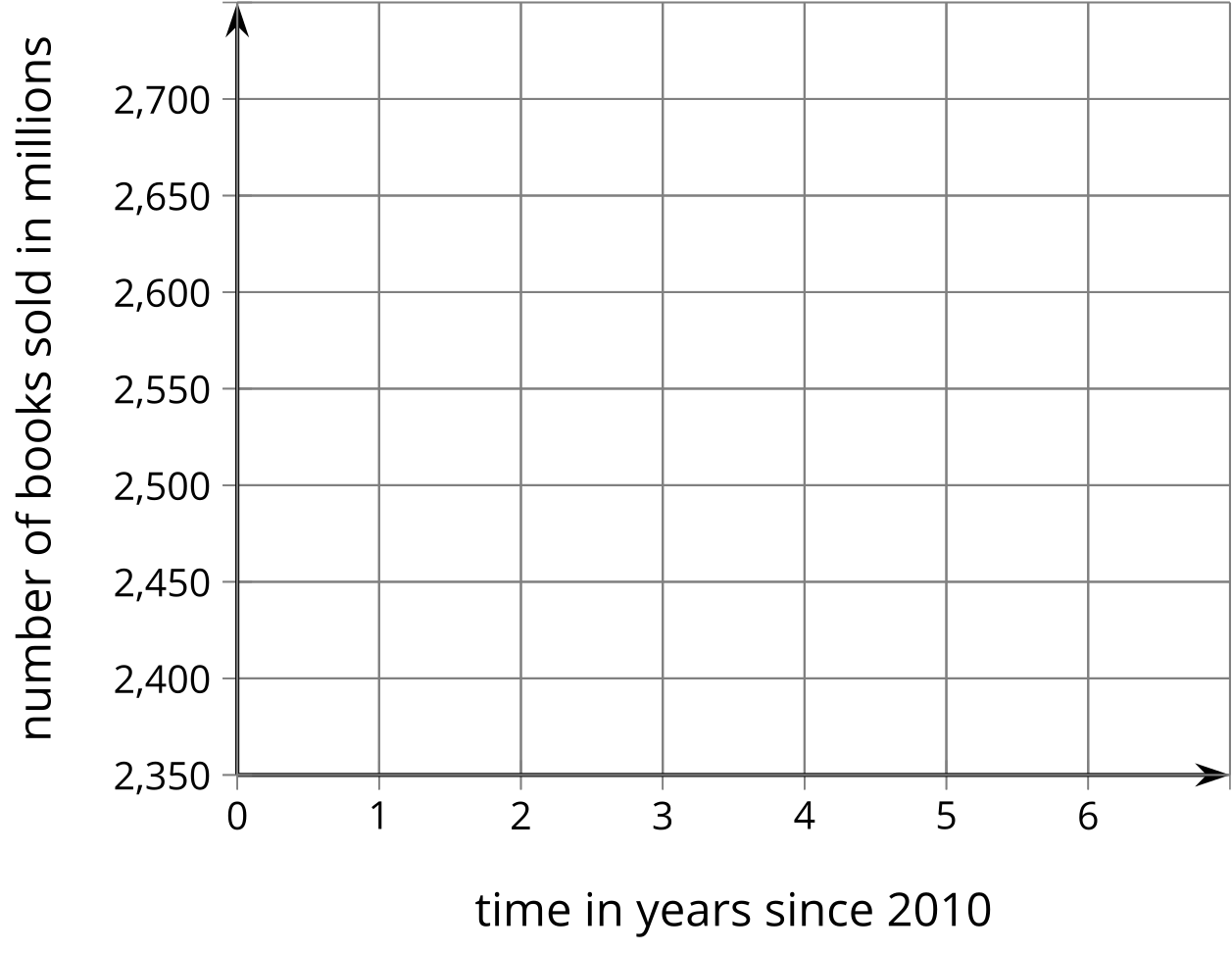 How many books were sold per person in 2010 and 2016? What do these values tell you about book sales?Define a new function  by . Complete the table and then graph the values of . What do the values of  tell you?10.3: Adding FunctionsHere are the graphs of two functions,  and . Define a new function  by adding  and , so . On the same axes, sketch what you think the graph of  looks like.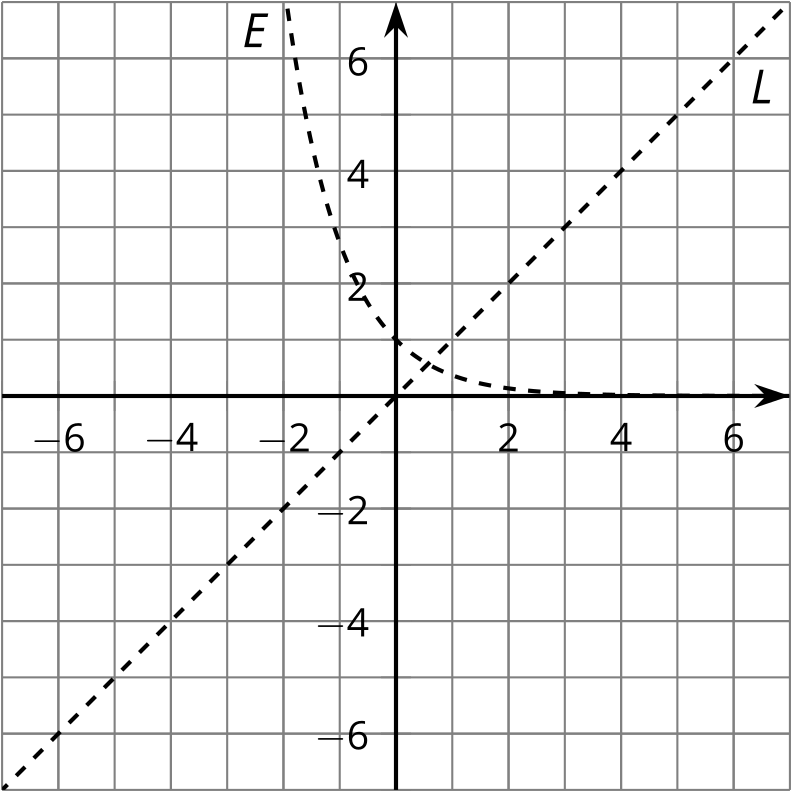 Sketch the graph of the sum of  and each of the following functions.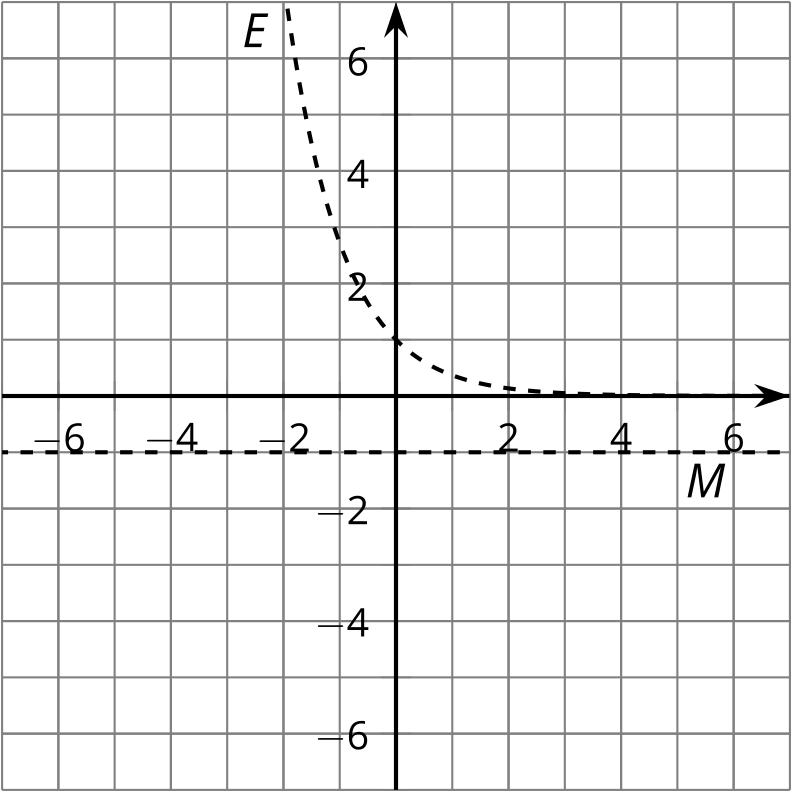 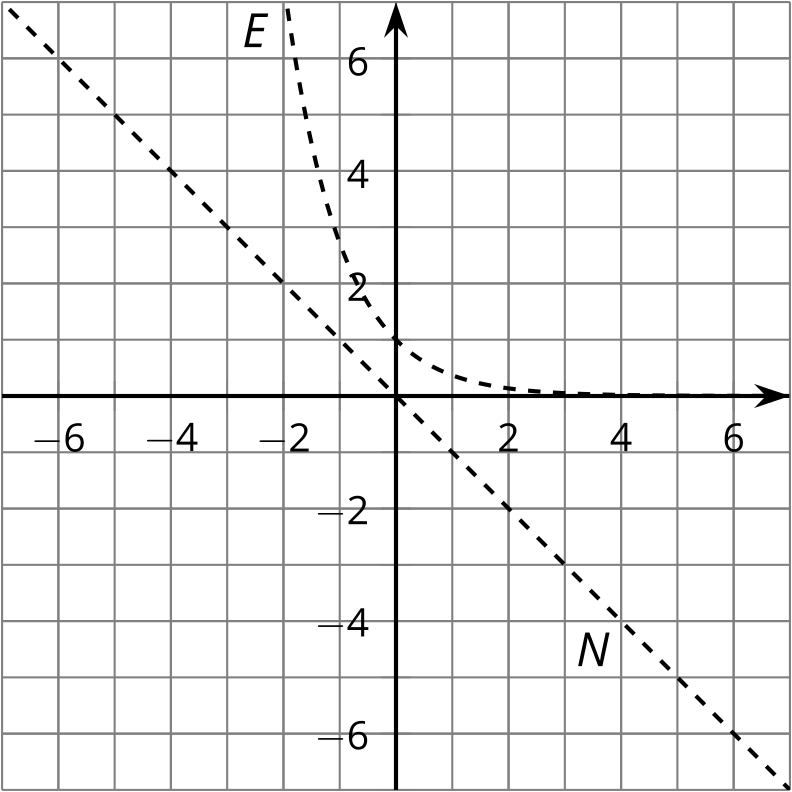 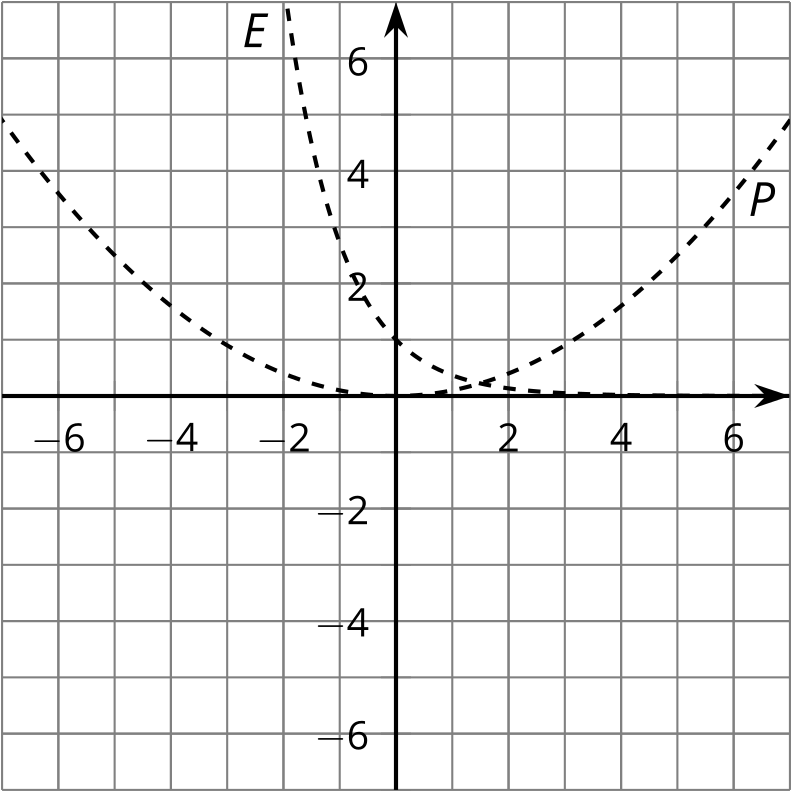 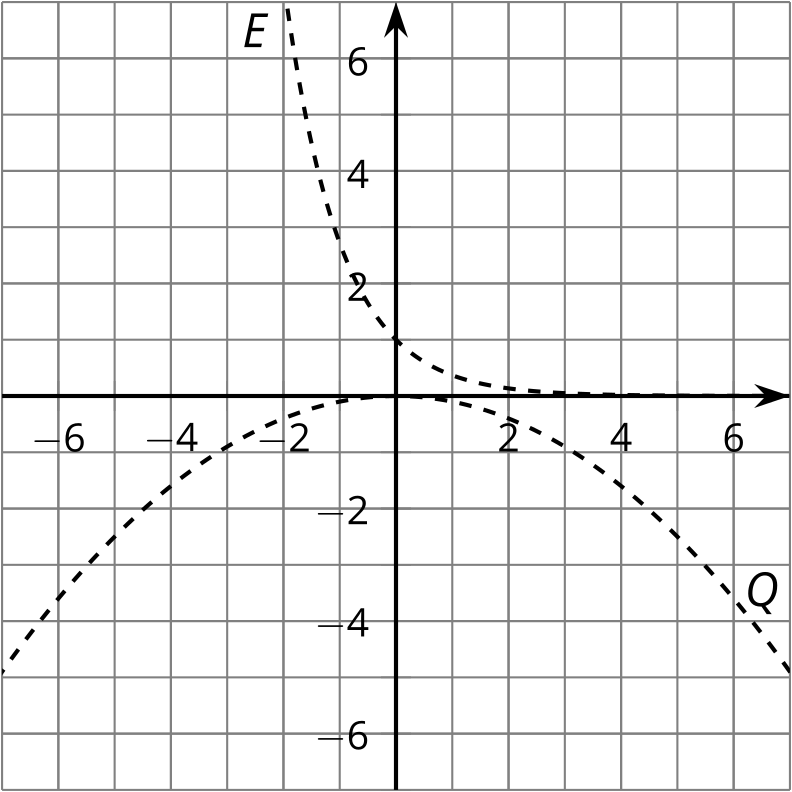 Are you ready for more?Here are the graphs of two functions,  and . Define a new function  by multiplying  and , so . On the same axes, sketch what you think the graph of  looks like.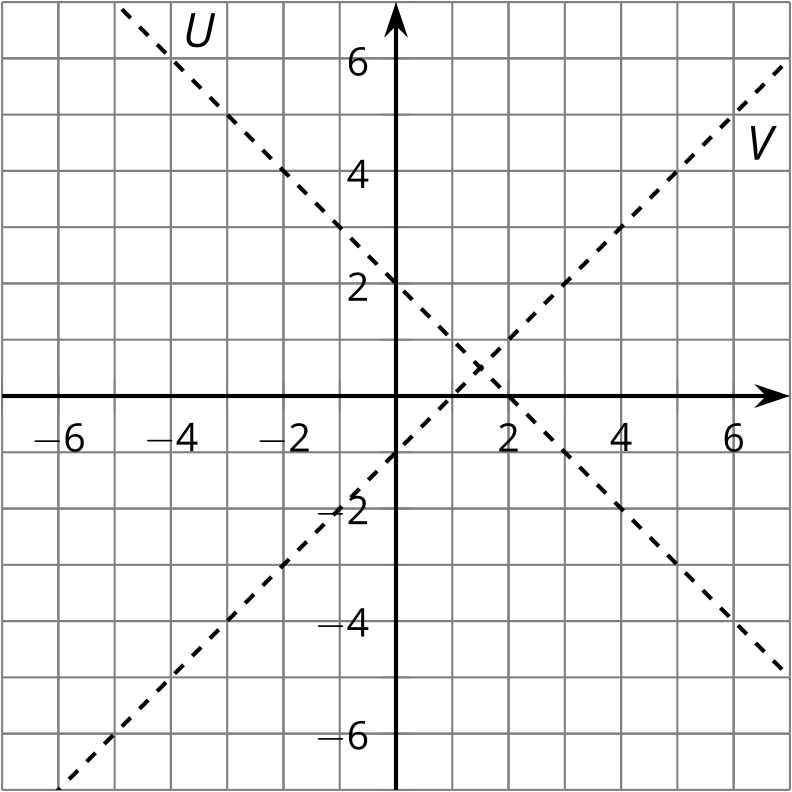 Lesson 10 SummaryWe can add, subtract, multiply, and divide functions to get new functions. For example, the cost in dollars of producing  cups of lemonade at a lemonade stand is . The revenue (amount of money collected) from selling  cups is  dollars. The profit  from selling  cups is the revenue minus the cost, soHere are the graphs of , , and . Can you see how each value on  is the result of the difference between the corresponding points on  and ?The average profit per cup, , from selling  cups, is the quotient of the profit and the number of cups, so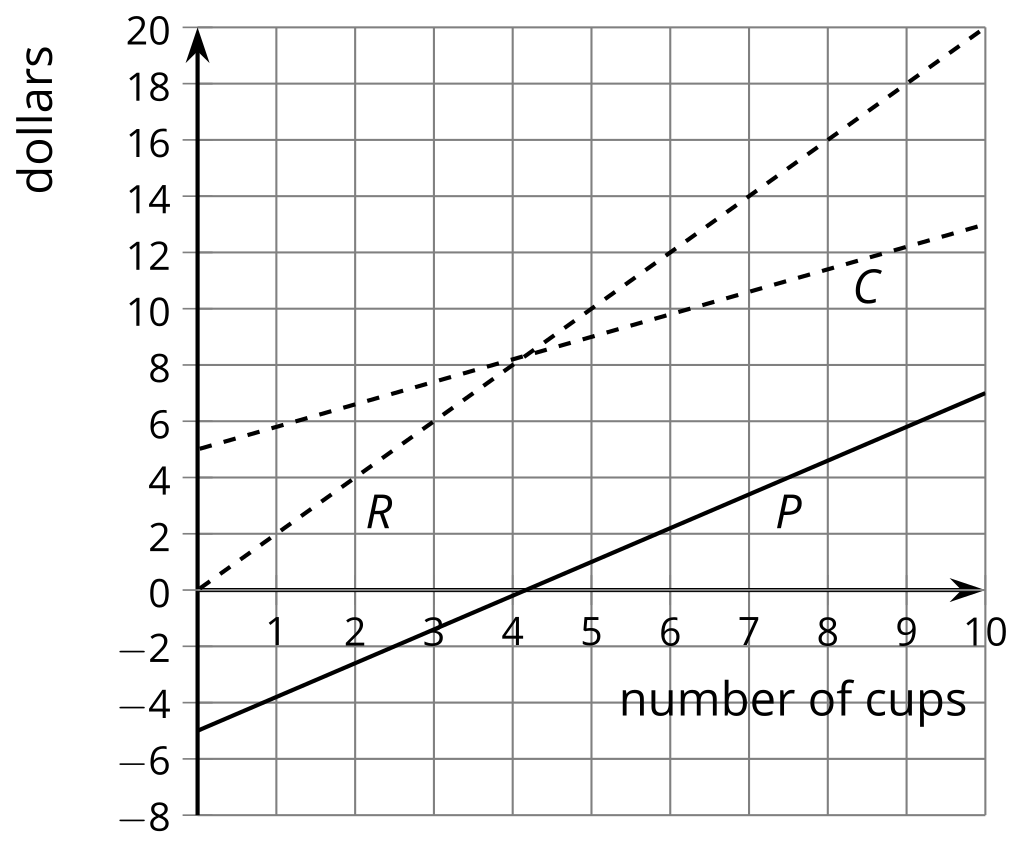 Here are the graphs of  and . Can you see how the value of  is the result of the quotient of  and ? Why does it make sense that both functions are negative when  and positive when ?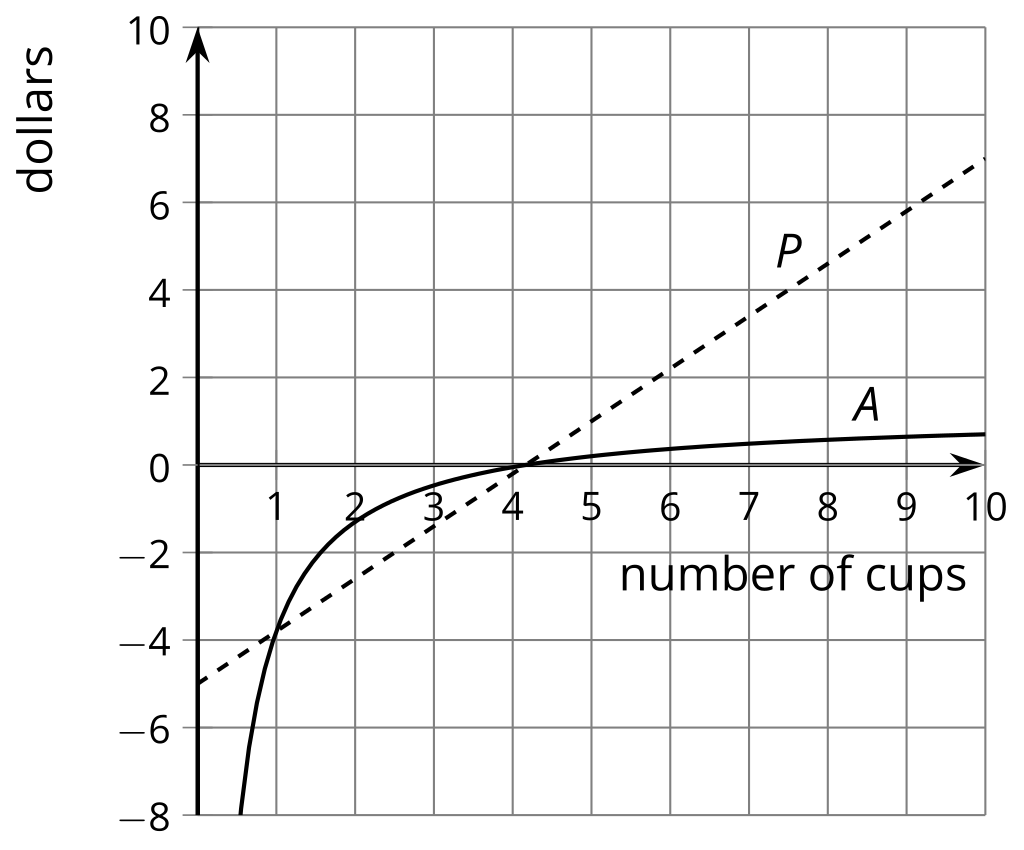 Since  can only be positive,  and  always have the same sign for a given  value. Notice that for the average profit to be positive, the seller has to sell at least 5 cups (since  is not in the domain, we must round up). It is also true that for a large number of cups, the average profit is close to $1.20 per cup.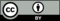 © CC BY 2019 by Illustrative Mathematics® (years since 2010)number of books sold
in the US (millions)population of
the US (millions)02,530309.3512,400311.6422,730313.9932,720316.2342,700318.6252,710321.0462,700323.41 (years since 2010) (millions) (millions)02,530309.3512,400311.6422,730313.9932,720316.2342,700318.6252,710321.0462,700323.41